SoOD 2021Start of Block: IntroductionQ1.1 Springer Nature and Figshare, in association with Digital Science, would like to invite you to participate in our survey on sharing data and open data. 
   
The aim of the survey is to find out about global experiences and attitudes towards sharing data, how you handle research data, the challenges that you and your institution face in regard to data, and its impact on workload and resources.  
   
Survey completion time: approximately 20 minutes  
Closing date: Friday 30th July  
Prize draw: One of five $100 gift cards  
   
The 'State of Open Data' survey is now in its sixth year, with the results from this survey feeding into a follow up of the 2020 'State of Open Data' report (all previous reports and data can be found here). This report will also include a collection of invited pieces discussing the challenges and solutions facing this aspect of the research landscape. You will be able to indicate at the end of the survey if you would like to receive a copy of this report.  
   
We are members of the Market Research Society (MRS) and ensure the highest standards of professional research and privacy in using the information that our audience provides, abiding by the MRS Code of Conduct. Answers will never be associated with individual participants and the results will only be analysed in aggregate.  
   
Email us at audience.research@springernature.com if you have any questions or would like to report any problems.End of Block: IntroductionStart of Block: ScreenerQ2.1 To provide a little more context for your later responses we would first like to understand a little about your research and attitudes towards open science.


When was the last occasion that you published or submitted a manuscript to a journal?Within the last year  (1) 1-2 years ago  (2) 3-5 years ago  (3) More than 5 years ago  (4) I have never submitted a manuscript to a journal  (5) Q2.2 Thank you for your responses so far. Unfortunately the rest of the questions are designed for those who have published within the last 5 years. 


If you would still like to be entered into the prize draw to win one of five $100 gift cards, please click forward and follow the onscreen instructions.Q2.3 In which year was your first peer-reviewed research article published?Q2.4 Which of the following best describes your primary area of interest?Astronomy and planetary science  (1) Biology  (2) Business/Investment  (3) Chemistry  (4) Earth and Environmental Science  (5) Engineering  (6) Materials Science  (7) Medicine  (8) Physics  (9) Social Sciences  (10) Arts & Humanities  (11) Other (please specify)  (12) ________________________________________________Q2.5 Who is the main funder of your current research?


(Please respond with the funder who supplies the majority of your research funding)________________________________________________________________Q2.6 Does any of your current research involve collaboration with others?


(Please select all that apply)Yes, within my institution  (1) Yes, within my country  (2) Yes, internationally  (3) ⊗No  (4) ⊗I don't know  (5) Q2.7 To what extent do you agree/disagree with the following statements?:Q2.8 How familiar are you with the FAIR data principles in relation to open data?


[Note: FAIR data principles correspond to data that is Findable, Accessible, Interoperable, and Reusable]I am familiar with the FAIR data principles  (1) I have previously heard of the FAIR data principles but I am not familiar with them  (2) I have never heard of the FAIR data principles before now  (3) End of Block: ScreenerStart of Block: Data Sharing PracticesQ3.1 About your research data


Do you curate/prepare your data for sharing during or shortly after the data collection process either privately or publicly?Yes, all data collected  (1) Yes, some of the data collected  (2) Yes, but only data shared with colleagues or beyond  (3) Yes, but only data shared publicly  (4) No, its not important with our data  (5) No, we don't have the resource to do this but we would like to  (6) No, other (please specify)  (7) ________________________________________________Q3.2 Have you created a data management plan for your current research?


(Please select all that apply)Yes, it was a requirement of my current funder  (1) Yes, it was a requirement of my institution  (2) Yes, it is a requirement of the journal I plan to submit to  (3) Yes, but not as a result of any requirement  (4) ⊗No  (5) ⊗I don't know  (6) Q3.3 At which point during the research cycle, if at all, do you make your data available?Immediately at the point when data is collected  (1) When the research is complete  (2) When submitting a research article  (3) On publication of the research  (4) Upon request from others  (5) I do not share my data beyond my immediate collaborators  (6) Q3.4 How do you share your research data with a public audience?


(Please select all that apply) Institutional repository  (1) Funder repository  (2) External repository (e.g. Figshare, Zenodo)  (3) Blog / website  (4) Cloud file sharing (e.g. Dropbox, Google Drive)  (5) Other (please specify)  (6) ________________________________________________Q3.5 To what extent do you think you make your data open in compliance with FAIR?


[Note: FAIR principles correspond to data that is Findable, Accessible, Interoperable, and Reusable]Very much  (1) Somewhat  (2) Neutral  (3) Not very much  (4) Not at all  (5) I don't know  (6) Q3.6 Do you know who meets the costs of making your research data openly accessible (e.g. resource for curation)?Own funds  (1) Funds identified in your grant for this purpose  (2) Your institution/organisation  (3) Your funder  (4) General grant funds (i.e. those no specifically allocated to this purpose)  (5) I don't know  (6) Q3.7 If you required help in making your research data openly available, which sources would you rely upon?


(Please select all that apply)Open data software provider  (1) Colleague/Supervisor  (2) Web-search  (3) Institutional Library  (4) Publisher  (5) Funder  (6) Research office/In-house institutional expertise  (7) Professional 3rd party  (8) Repository  (9) Other (please specify)  (10) ________________________________________________⊗I would not require help making my data openly available  (11) Q3.8 How, if at all, do you monitor the use of data that you share publicly?


(Please select all that apply)Citations  (1) Resolutions (i.e. frequency with which a unique identifier is clicked)  (2) Downloads  (3) Altmetrics  (4) Other (please specify)  (5) ________________________________________________I do not monitor the use of my data  (6) Q3.9 To what extent are you comfortable with others using your data for the following?:Q3.10 What problems/concerns, if any, do you have with sharing datasets?

(Please select all that apply)Contains sensitive information or require study participant permissions before sharing  (1) Lack of time to deposit data  (2) Costs of sharing data  (3) Unsure about copyright and data licensing  (4) Data are too large to share  (5) I do not know what repository to use  (6) I am unsure I have permission from my funder or institute to share my data  (7) Data are too small or unimportant  (8) Organising data in a presentable and usable way  (9) Concerns about misuse of data  (10) Not receiving appropriate credit or acknowledgement  (11) Another lab may make a different interpretation of my data  (12) Another lab may 'scoop' me to a discovery  (13) I'm not sure I've exhausted all the potential findings yet  (14) Others may find errors in my data  (15) Others may not be able to repeat my findings  (16) Other (please specify)  (17) ________________________________________________I have no desire to share my data  (18) I have no problems/concerns about sharing data  (19) Q3.11 Have you ever been involved in a collaboration as a result of data you have previously shared?Yes  (1) No  (2) I don't know  (3) Q52 Have you ever been 'scooped' (i.e. have another lab publish an result similar to your own before you do) as a result of data you have previously shared?Yes  (1) No  (2) I don't know  (3) Q3.12 What areas, if any, do you feel you need help with in regard to making your research data openly available?


(Please select all that apply)Finding the time to manage my data  (1) Data management plans  (2) Copyright/Licensing of data  (3) Data management policies  (4) Curation of data  (5) Finding appropriate repositories for deposition of data  (6) Other (please specify)  (7) ________________________________________________⊗None of the above  (8) Q3.13 Would you like more guidance on how to comply with the policies of any of the below on making your research data openly available?


(Please select all that apply)Funder  (1) Institution  (2) Department or faculty  (3) Government  (4) ⊗None of the above  (5) End of Block: Data Sharing PracticesStart of Block: Data reuse practicesQ4.1 About your usage of other data sources


Since January 2020, have you reused any of the below as part of your research?:


(Please select all that apply)


[Note: by 'reuse' we mean undertaking new analysis of a pre-existing data set, either on its own or to add to another data set, to answer a different research question to that which the collection of data was originally intended]Your own data  (1) Openly accessible data shared by other research groups  (2) ⊗Neither of the above  (3) Q4.2 To what extent has the COVID-19 pandemic affected your reuse of data?Q4.3 How do you think the data shared by others has or could benefit you?


(Please select all that apply)Fosters collaboration  (1) Validates my own research findings  (2) Complements existing data I have collected  (3) Avoids duplication of effort  (4) Other (please specify)  (5) ________________________________________________⊗It hasn't/would not benefit me  (6) Q4.4 Where have you previously obtained research data which has been collected by other research groups, for your own reuse?


(Please select all that apply)Directly from the researcher who collected the data (e.g. via email)  (1) Downloaded directly from a data repository  (2) Data were available within a published research article  (3) Data were linked from a published data article  (4) Data were available from a blog post  (5) Other (please specify)  (6) ________________________________________________I don't know  (7) Q4.5 What was your aim in using previously generated data?


(Please select all that apply)Replication studies (use of the data as a reference to determine whether they can be repeated under similar conditions)  (1) Reanalysis (analysing the data set using a different method to test the same research question)  (2) Reinterpretation (using the data as is to answer another question)  (3) Isolated reuse (reanalysing the data to answer a new question)  (4) Combination reuse (reanalysing the data in combination with other data sets to answer a new question)  (5) Other (please specify)  (6) ________________________________________________Q4.6 How would you rate the importance of each of the following with reference to determining the quality of an openly accessible data set?Q4.7 To what extent do you agree/disagree with the following statements?:Q4.8 We would now like to ask you to think about the last occasion on which you tried to get access to a data set produced by another research group. Please answer the following questions with this experience in mind.


Were you able to get access to the data set?Yes, the complete data set  (1) Yes, part of the data set  (2) No, I was unable to access the data set  (3) Q4.9 How did you gain access to the data set?A published research article  (1) A published data article  (2) Direct from the research group/authors  (3) Through a third-party  (4) Web-search  (5) Blog  (6) Other (please specify)  (7) ________________________________________________Q4.10 What was included in the data set?


(Please select all that apply)Data file outputs  (1) Metadata about the data  (2) A README file  (3) Code  (4) Software requirements  (5) License under which the data could be used  (6) Additional annotations of the data file  (7) ⊗None of the above  (8) Q4.11 Were you able to reuse the dataset for your intended purpose?Yes  (1) No  (2) Q4.12 Why were you unable to reuse the dataset for your intended purpose?


(Please select all that apply)I could not validate the quality of the data  (1) The data were not suitable for my intended use  (2) Technical issues (e.g. could not get access to necessary software)  (3) It was not annotated sufficiently for understanding  (4) The license didn't permit reuse/could not get reuse permission  (5) Other (please specify)  (6) ________________________________________________End of Block: Data reuse practicesStart of Block: Credit and recognition for data sharingQ5.1 Do you think researchers currently get sufficient credit for sharing data?Yes  (1) No, they receive too much credit  (2) No, they receive too little credit  (3) I don't know  (4) Q5.2 What circumstances would motivate you to share your data?


(Please select all that apply)Full data citation  (1) Citation of my research papers  (2) Co-authorship on papers  (3) Financial reward  (4) Open data badge  (5) Consideration in job reviews and funding applications  (6) Funder requirement  (7) Journal/Publisher requirement  (8) Institution/Organisation requirement  (9) Public benefit  (10) Increased impact and visibility of my research  (11) Greater transparency and reuse  (12) Freedom of information request  (13) Direct request from another research  (14) It was made simple and easy to do  (15) It was a field/industry expectation  (16) Other (please specify)  (17) ________________________________________________⊗I would never share my data  (18) Q5.3 Which one of the circumstances would motivate you the most to share your data?Full data citation  (1) Citation of my research papers  (2) Co-authorship on papers  (3) Financial reward  (4) Open data badge  (5) Consideration in job reviews and funding applications  (6) Funder requirement  (7) Journal/Publisher requirement  (8) Institution/Organisation requirement  (9) Public benefit  (10) Increased impact and visibility of my research  (11) Greater transparency and reuse  (12) Freedom of information request  (13) Direct request from another research  (14) It was made simple and easy to do  (15) It was a field/industry expectation  (16) Other (please specify)  (17) ________________________________________________⊗I would never share my data  (18) Q5.4 If the reuse of your data in a subsequent paper resulted in you being credited as a co-author, how much would this motivate you to make your data openly available to others?A great deal  (1) A lot  (2) A moderate amount  (3) A little  (4) None at all  (5) Q5.5 Have you ever received credit/acknowledgement for sharing data?Yes  (1) No  (2) I don't know  (3) Q5.6 What recognition have you received for sharing your research data?


(Please select all that apply)Full citation in another article  (1) Co-authorship on a paper which used my data  (2) Financial reward  (3) Consideration of data sharing in a job review  (4) Consideration of data sharing in a grant application  (5) Open data badge  (6) Other (please specify)  (7) ________________________________________________I don't know  (8) Q5.7 How supportive would you be of a national mandate for making research data openly available?


[Note: by open we mean free to access, reuse, repurpose and redistribute)Strongly support  (1) Somewhat support  (2) Neutral  (3) Somewhat oppose  (4) Strongly oppose  (5) Q5.8 Should funders withhold funding from (or penalise in other ways) researchers who do not share their data if the funder has mandated that they do so at the grant application stage?Yes  (1) No  (2) I don't know  (3) Q5.9 Should funders make the sharing of research data part of their requirements for awarding grants?Yes  (1) No  (2) I don't know  (3) End of Block: Credit and recognition for data sharingStart of Block: DemographicsQ6.1 About you


In this final section we would like to understand a little about you specifically to again provide additional context to previous responses given.



Which type of organisation do you work in?University  (1) Medical school  (2) Research institution  (3) Government / Local government  (4) Private company  (5) Hospital  (6) Other (please specify)  (7) ________________________________________________Q6.2 What is the name of your institution/organisation?


(Optional)________________________________________________________________Q6.3 What is the name of your school/department?


(Optional)________________________________________________________________Q6.4 What is your current tenure status?Tenured  (1) On tenure track but not tenured  (2) Not on tenure track  (3) No tenure system for my faculty status  (4) No tenure system at my institution/organisation  (5) Q6.5 Which country/ territory are you located in?Afghanistan  (1) Åland Islands	  (2) Albania	  (3) Algeria	  (4) American Samoa	  (5) Andorra	  (6) Angola	  (7) Anguilla	  (8) Antarctica	  (9) Antigua and Barbuda	  (10) Argentina	  (11) Armenia	  (12) Aruba	  (13) Australia	  (14) Austria	  (15) Azerbaijan	  (16) Bahamas	  (17) Bahrain	  (18) Bangladesh	  (19) Barbados	  (20) Belarus	  (21) Belgium	  (22) Belize	  (23) Benin	  (24) Bermuda	  (25) Bhutan	  (26) Bolivia	  (27) Bonaire, Sint Eustatius and Saba	  (28) Bosnia and Herzegovina	  (29) Botswana	  (30) Brazil	  (31) British Indian Ocean Territory	  (32) Brunei	  (33) Bulgaria	  (34) Burkina Faso	  (35) Burundi	  (36) Cambodia	  (37) Cameroon	  (38) Canada	  (39) Canary Islands	  (40) Cape Verde	  (41) Cayman Islands	  (42) Central African Republic	  (43) Chad	  (44) Chile	  (45) China (	Mainland)  (46) Christmas Island	  (47) Cocos (	Keeling) Islands  (48) Colombia	  (49) Comoros	  (50) Congo (	Democratic Republic)  (51) Congo (	Republic)  (52) Cook Islands	  (53) Costa Rica	  (54) Croatia	  (55) Cuba	  (56) Ceuta and Melilla	  (57) Curaçao	  (58) Cyprus	  (59) Czech Republic	  (60) Denmark	  (61) Djibouti	  (62) Dominica	  (63) Dominican Republic	  (64) Dutch Antilles	  (65) East Timor	  (66) Ecuador	  (67) Egypt	  (68) El Salvador	  (69) Equatorial Guinea	  (70) Eritrea	  (71) Estonia	  (72) Eswatini	  (73) Ethiopia	  (74) Falkland Islands	  (75) Faroe Islands	  (76) Fiji	  (77) Finland	  (78) France	  (79) French Guiana	  (80) French Polynesia	  (81) French Southern Territories	  (82) Gabon	  (83) Gambia	  (84) Georgia	  (85) Germany	  (86) Ghana	  (87) Gibraltar	  (88) Greece	  (89) Greenland	  (90) Grenada	  (91) Guadeloupe	  (92) Guam	  (93) Guatemala	  (94) Guernsey	  (95) Guinea	  (96) Guinea-Bissau	  (97) Guyana	  (98) Haiti	  (99) Honduras	  (100) Hong Kong	  (101) Hungary	  (102) Iceland	  (103) India	  (104) Indonesia	  (105) Iran	  (106) Iraq	  (107) Ireland	  (108) Isle of Man	  (109) Israel	  (110) Italy	  (111) Ivory Coast	  (112) Jamaica	  (113) Japan	  (114) Jersey	  (115) Jordan	  (116) Kazakhstan	  (117) Kenya	  (118) Kiribati	  (119) Korea 	North)  (120) Korea 	South)  (121) Kosovo	  (122) Kuwait	  (123) Kyrgyzstan	  (124) Laos	  (125) Latvia	  (126) Lebanon	  (127) Lesotho	  (128) Liberia	  (129) Libya	  (130) Liechtenstein	  (131) Lithuania	  (132) Luxembourg	  (133) Macao	  (134) Madagascar	  (135) Malawi	  (136) Malaysia	  (137) Maldives	  (138) Mali	  (139) Malta	  (140) Marshall Islands	  (141) Martinique	  (142) Mauritania	  (143) Mauritius	  (144) Mayotte	  (145) Mexico	  (146) Micronesia	  (147) Moldova	  (148) Monaco	  (149) Mongolia	  (150) Montenegro	  (151) Montserrat	  (152) Morocco	  (153) Mozambique	  (154) Myanmar	  (155) Namibia	  (156) Nauru	  (157) Nepal	  (158) Netherlands	  (159) New Caledonia	  (160) New Zealand	  (161) Nicaragua	  (162) Niger	  (163) Nigeria	  (164) Niue	  (165) Norfolk Island	  (166) North Macedonia	  (167) Northern Mariana Islands	  (168) Norway	  (169) Oman	  (170) Pakistan	  (171) Palau	  (172) Palestinian territories	  (173) Panama	  (174) Papua New Guinea	  (175) Paraguay	  (176) Peru	  (177) Philippines	  (178) Pitcairn	  (179) Poland	  (180) Portugal	  (181) Puerto Rico	  (182) Qatar	  (183) Réunion	  (184) Romania	  (185) Russia	  (186) Rwanda	  (187) Saint Barthélemy	  (188) Saint Helena, Ascension and Tristan da Cunha	  (189) Saint Kitts and Nevis	  (190) Saint Lucia	  (191) Saint Martin (French part)  (192) Saint Pierre and Miquelon	  (193) Saint Vincent and the Grenadines	  (194) Samoa	  (195) San Marino	  (196) Sao Tome and Principe	  (197) Saudi Arabia	  (198) Senegal	  (199) Serbia	  (200) Seychelles	  (201) Sierra Leone	  (202) Singapore	  (203) Sint Maarten (Dutch part)  (204) Slovakia	  (205) Slovenia	  (206) Solomon Islands	  (207) Somalia	  (208) South Africa	  (209) South Georgia and the South Sandwich Islands	  (210) South Sudan	  (211) Spain	  (212) Sri Lanka	  (213) Sudan	  (214) Suriname	  (215) Svalbard and Jan Mayen	  (216) Sweden	  (217) Switzerland	  (218) Syria	  (219) Taiwan	  (220) Tajikistan	  (221) Tanzania	  (222) Thailand	  (223) Togo	  (224) Tokelau	  (225) Tonga	  (226) Trinidad and Tobago	  (227) Tunisia	  (228) Turkey	  (229) Turkmenistan	  (230) Turks and Caicos Islands	  (231) Tuvalu	  (232) Uganda	  (233) Ukraine	  (234) United Arab Emirates	  (235) United Kingdom	  (236) United States	  (237) United States Minor Outlying Islands	  (238) Uruguay	  (239) Uzbekistan	  (240) Vanuatu	  (241) Vatican	  (242) Venezuela	  (243) Vietnam	  (244) Virgin Islands (British)  (245) Virgin Islands (U.S.)  (246) Wallis and Futuna	  (247) Western Sahara	  (248) Yemen	  (249) Zambia	  (250) Zimbabwe  (251) Q6.6 Thank you very much for your answers, we are now at the end of the survey.If you would like to receive a copy of our report which will be published following analysis of this survey, please select this option and enter your details on the next page.  (1) We may want to contact you again to ask for more information on the subjects discussed in this survey, or to ask you specific questions about your comments and answers. If you are happy to receive follow up requests, please select this option and enter your details on the next page.  (2) To enter the prize draw to win one of five $100 gift cards, please select this option and enter your details on the next page.  (3) Q6.7 Click here for terms and conditionsQ6.8 Please complete your details below.First name:  (1) ________________________________________________Last name:  (2) ________________________________________________Email address:  (3) ________________________________________________End of Block: Demographics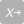 Page BreakPage BreakPage BreakPage BreakPage BreakPage BreakStrongly agree (1)Somewhat agree (2)Neutral (3)Somewhat disagree (4)Strongly disagree (5)Making research articles open access should be common scholarly practice (1) Making research data openly available should be common scholarly practice (2) Making all research outputs openly available should be common scholarly practices (3) Page BreakPage BreakPage BreakPage BreakPage BreakPage BreakPage Break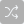 Page BreakPage BreakExtremely comfortable (1)Somewhat comfortable (2)Neutral (3)Somewhat uncomfortable (4)Extremely uncomfortable (5)I don't know (6)Replication studies (use of your data as a reference to determine whether they can be repeated under similar conditions) (1) Reanalysis (using a different method to analyse your data set) (2) Reinterpretation (using your data as is to answer another question) (3) Isolated reuse (reanalysing your data to answer a new question) (4) Combination reuse (reanalysing your data in combination with other data sets to answer a new question) (5) Page BreakPage BreakPage BreakPage BreakPage BreakI have reused it a lot more since the onset of the pandemic (1)I have reused it somewhat more since the onset of the pandemic (2)My reuse of data has not changed since the onset of the pandemic (3)I have reused it somewhat less since the onset of the pandemic (4)I have reused it a lot less since the onset of the pandemic (5)Your own data (1) Openly accessible data shared by other research groups (2) Page BreakPage BreakPage BreakPage BreakExtremely important (1)Somewhat important (2)Moderately important (3)Slightly important (4)Not at all important (5)I don't know (6)The data are available from a publicly available repository (1) The data are new (e.g. released within the last year) (2) The data can be viewed, downloaded and edited on an application I have available (3) The data come from a known source (e.g. familiar institution or academic) (4) The data are in a repository that I know checks/curates the data (5) The data are associated with a peer review article (6) Data visualizations (e.g. figures, charts) reflect the true state of the source data (7) Data is consistent with previously published findings (8) Data are presented in a clear and understandable way (data layout, content and format etc.) (9) The data set is complete for my needs (10) Data have clear descriptions, classifications and coding (i.e. data are accompanied with sufficient context) (11) The data have been highly used, i.e. they have high usage metrics (e.g. citations, downloads, views etc.) (12) Page BreakStrongly agree (1)Somewhat agree (2)Neutral (3)Somewhat disagree (4)Strongly disagree (5)Data that are 'easy' to find and access improves my perception of its quality (1) Shared data add to the credibility of a research article (2) Page BreakPage BreakPage BreakPage BreakPage BreakPage BreakPage BreakPage BreakPage BreakPage BreakPage BreakPage BreakPage BreakPage BreakPage Break